简  报第 九 期新疆师范大学外国语学院学生会        二零一七年十一月二日师范生技能大赛为进一步培养和锻炼我校学生的师范技能，以"为学为师”为基础，综合时代精神，紧随教育改革的步伐，构建自身专业知识，以适应当前教育战线的需要，我院于十一月二号在大三大四年级开展“师范生技能大赛”预赛，我院刘蓉老师、冯远老师、高洁老师担任本次预赛的评委。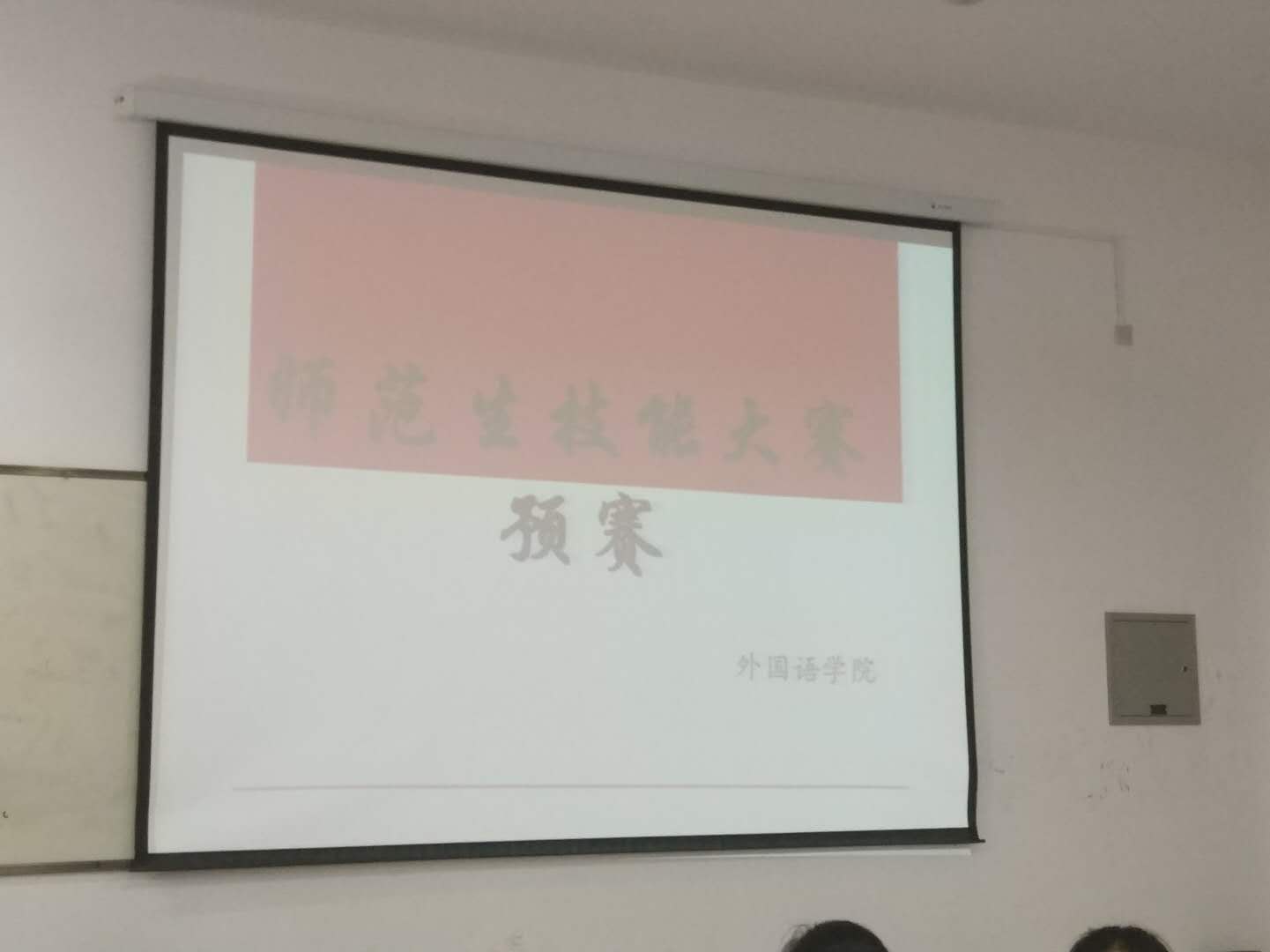 在模拟上课环节中，各参赛选手纷纷采用形象授课的理念，合理设计教程，精准运用教学语言，展现了优秀的师范生技能。 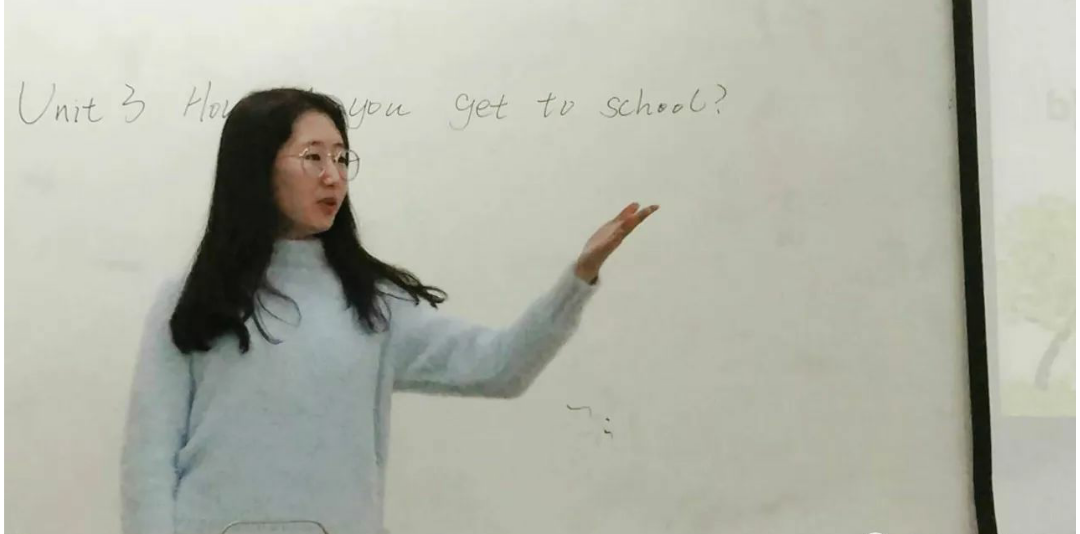 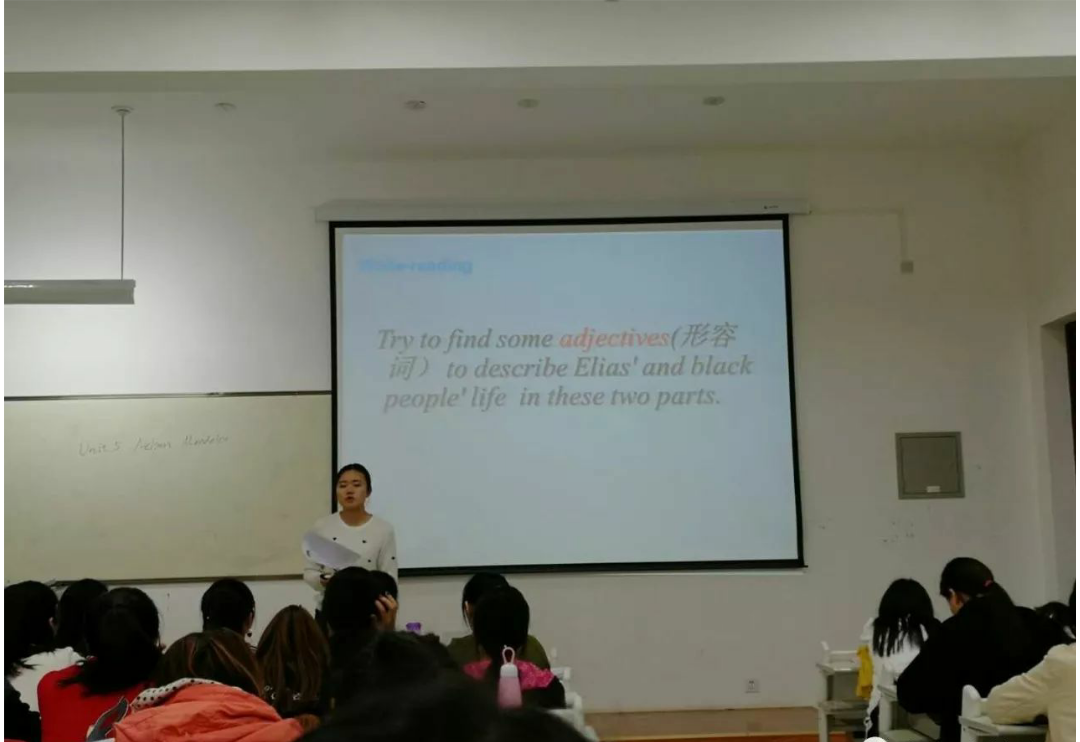 在师生们的共同努力下，我院师范生技能大赛圆满落幕。通过本次比赛，选手们体验了真正的课堂教学，同时，其教师技能也得到了很大提高。 外国语学院学生会                2017年11月2日    